				Please complete and send to  thestompentries@gmail.com 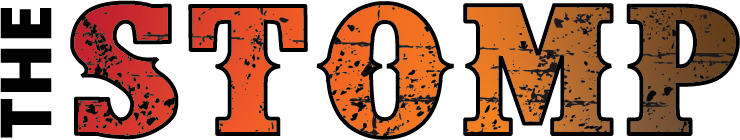 All competitors MUST register before being listed as a competitor above. See our website for registration details. ENTRIES OPEN Wednesday 21st June 2023. ENTRIES CLOSE Wednesday 16th August.  Payment to be made no later than 23rd August 2023. Account Name: The Stomp BSB: 012 125      ACC: 425446403      *Please reference your club name and/or issued invoice number on the transaction. By entering The Stomp, all registered competitors take full responsibility for their own safety. The event directors, organisers, venue and sponsors take no responsibility for your personal safety. By paying the entry fee, competitors agree to this. For all enquiries, contact thestompentries@gmail.com Club Name:Competitor InformationCompetitor InformationAPRA Information for Own Choice Entries Only
*If you have entered in set dance / set song sections, you are not required to enter informationAPRA Information for Own Choice Entries Only
*If you have entered in set dance / set song sections, you are not required to enter informationSECTIONNAME (First & Surname)Song TitleArtistTOTAL COST = $9 Per Person Per Section. 
Note: The Charity Challenge is a set $40 entry fee (this allows four dancers to participate)  TOTAL COST = $9 Per Person Per Section. 
Note: The Charity Challenge is a set $40 entry fee (this allows four dancers to participate)  TOTAL COST = $9 Per Person Per Section. 
Note: The Charity Challenge is a set $40 entry fee (this allows four dancers to participate)  TOTAL COST = $9 Per Person Per Section. 
Note: The Charity Challenge is a set $40 entry fee (this allows four dancers to participate)  